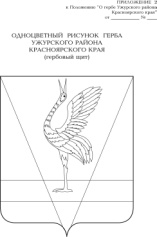 АДМИНИСТРАЦИЯ УЖУРСКОГО РАЙОНАКРАСНОЯРСКОГО КРАЯПОСТАНОВЛЕНИЕ31.05.2023 			                   г. Ужур			                   №  413О внесении изменений в постановление  администрации Ужурского района от 21.01.2022 № 63 «Об утверждении Положения об оплате труда работников муниципального казенного учреждения «Управление культуры, спорта и молодежной политики Ужурского района»В соответствии с Законом Красноярского края от 20.04.2023 № 5-1744 «О внесении изменений в Закон края «О краевом бюджете на 2023 год и плановый период 2024-2025 годов», решением Ужурского районного Совета депутатов от 18.09.2013 № 41-290р «Об утверждении Положения об оплате труда работников муниципальных учреждений», руководствуясь статьей 19 Устава Ужурского района,  ПОСТАНОВЛЯЮ:1. Провести увеличение размеров должностных окладов с 01 июля 2023 года на 6,3 процентов работникам муниципального казенного учреждения  «Управление культуры, спорта и молодежной политики Ужурского района».2. Внести в приложение к постановлению администрации Ужурского района от 21.01.2022 № 63 «Об утверждении Положения об оплате труда работников муниципального казенного учреждения «Управление культуры, спорта и молодежной политики Ужурского района» следующие изменения:2.1. Пункт 2.3. и 2.4. раздела II «Оклады (должностные оклады), ставки заработной платы» изложить в следующей редакции:«2.3. Минимальные размеры окладов (должностных окладов), ставок заработной платы по общеотраслевым должностям руководителей, специалистов и служащих устанавливаются на основе отнесения занимаемых ими должностей к квалификационным уровням ПКГ, утвержденным Приказом Министерства здравоохранения и социального развития Российской Федерации от 29.05.2008 N 247н "Об утверждении профессиональных квалификационных групп общеотраслевых должностей руководителей, специалистов и служащих": 2.4. Минимальные размеры окладов (должностных окладов), ставок заработной платы по должностям общеотраслевых профессий рабочих устанавливаются на основе отнесения занимаемых ими должностей к квалификационным уровням ПКГ, утвержденным Приказом Министерства здравоохранения и социального развития Российской Федерации от 29.05.2008 N 248н "Об утверждении профессиональных квалификационных групп общеотраслевых профессий рабочих":2.2. Раздел IV «Виды, размеры и условия осуществления выплат стимулирующего характера» пункт 4.4. дополнить подпунктом 6:«6) за опыт работы работникам учреждений при наличии почетного звания, ведомственного нагрудного знака (значка) в следующих размерах (в процентах от оклада (должностного оклада), ставки заработной платы) по одному из следующих критериев, имеющему большее значение:до 10% - при наличии ведомственного нагрудного знака (значка);до 25% - при наличии почетного звания «заслуженный».».2.3. Раздел VI «Условия оплаты труда руководителя учреждения» подпункт 2 пункта 6.7. дополнить:«в) за опыт работы работникам учреждений при наличии почетного звания, ведомственного нагрудного знака (значка) в следующих размерах (в процентах от оклада (должностного оклада), ставки заработной платы) по одному из следующих критериев, имеющему большее значение:до 10% - при наличии ведомственного нагрудного знака (значка);до 25% - при наличии почетного звания «заслуженный».».3. Постановление вступает в силу в день, следующий за днем официального опубликования в специальном выпуске газеты «Сибирский хлебороб». Глава  района                                                                                     К.Н. ЗарецкийПрофессиональная квалификационная группа«Общеотраслевые должности служащих третьего уровня»Профессиональная квалификационная группа«Общеотраслевые должности служащих третьего уровня»Профессиональная квалификационная группа«Общеотраслевые должности служащих третьего уровня»Квалификационные уровниДолжности, отнесенные к квалификационным уровнямДолжностной оклад (рублей)4 квалификационный уровеньВедущий экономист7 1674 квалификационный уровеньВедущий юрисконсульт7 167Профессиональная квалификационная группа «Общеотраслевые должности служащих четвертого уровня»Профессиональная квалификационная группа «Общеотраслевые должности служащих четвертого уровня»Профессиональная квалификационная группа «Общеотраслевые должности служащих четвертого уровня»2 квалификационный уровеньГлавный специалист10 418Профессиональная квалификационная группа«Общеотраслевые профессии рабочих второго уровня»Профессиональная квалификационная группа«Общеотраслевые профессии рабочих второго уровня»Профессиональная квалификационная группа«Общеотраслевые профессии рабочих второго уровня»Квалификационные уровниДолжности, отнесенные к квалификационным уровнямДолжностной оклад (рублей)4 квалификационный уровеньВодитель автомобиля6 542